Новые работники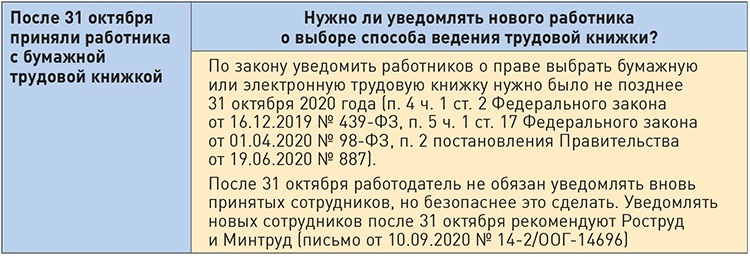 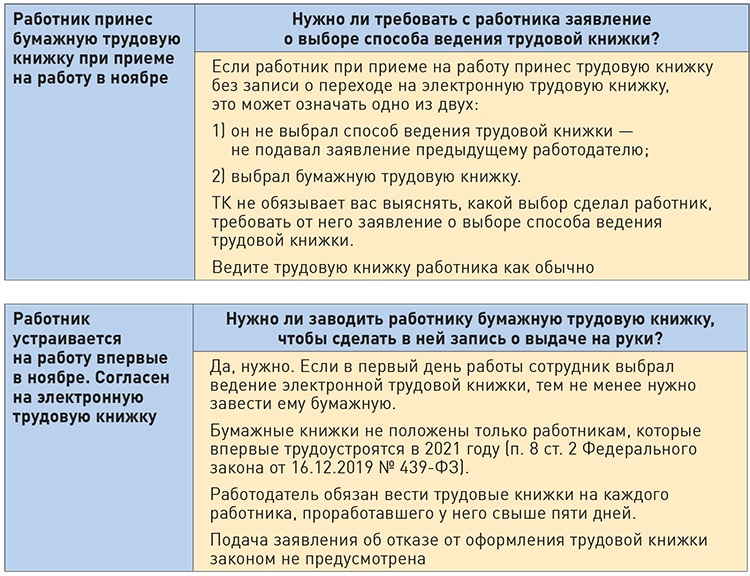 Уведомление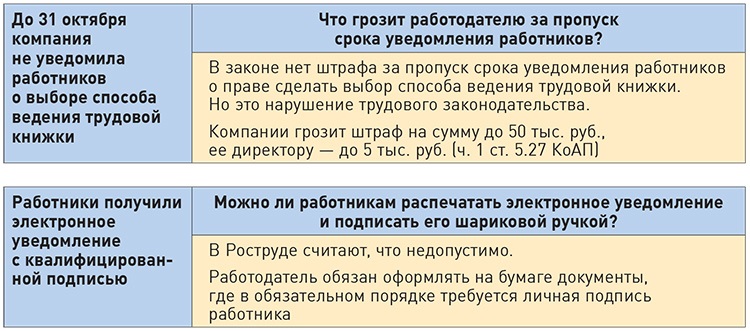 Заявление о выборе способа ведения трудовой книжки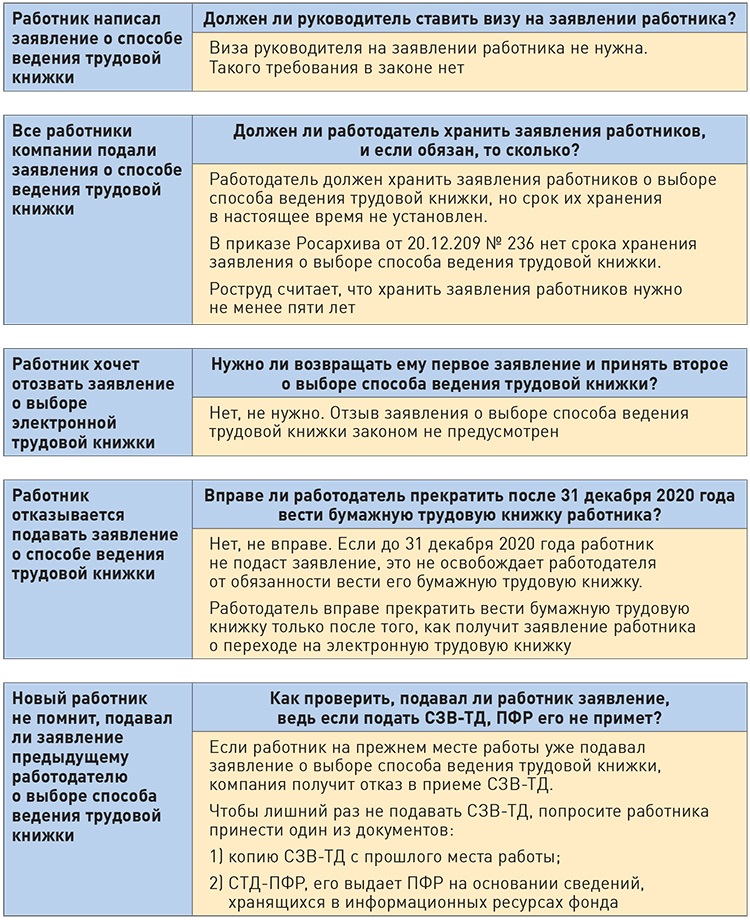 Бумажная трудовая книжка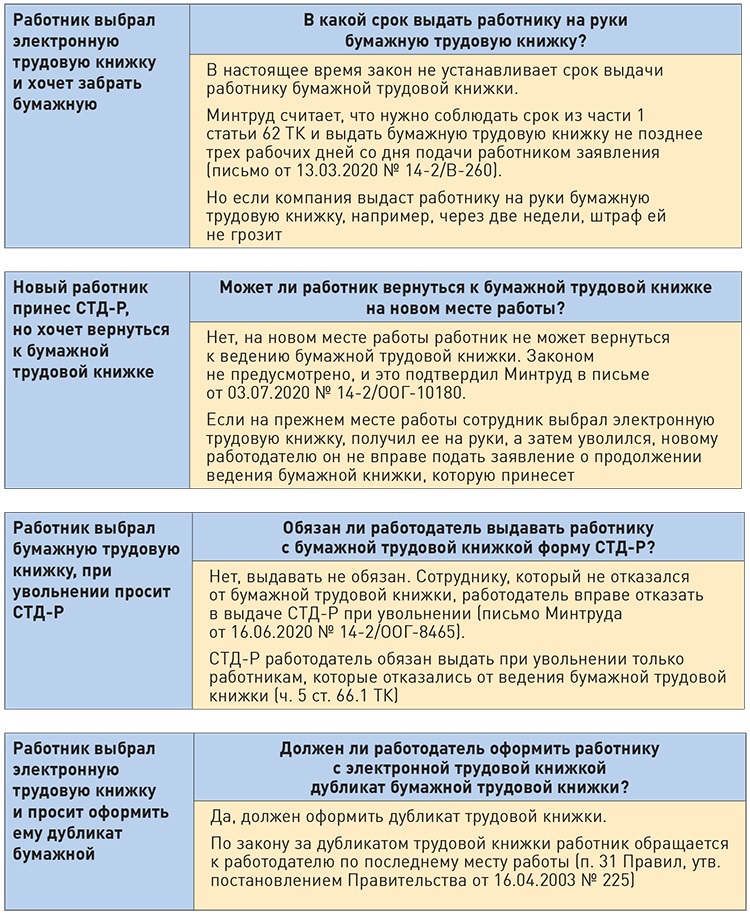 